W związku z realizacją zadania będącego częścią projektu:„Symbiosis – ochrona ex-situ gatunków zagrożonych i edukacja ekologiczna w działalności polskich ośrodków rehabilitacji zwierząt – wzmocnienie potencjału sieci ośrodków na Warmii i Mazurach”Fundacja Albatros Bukwałd 45a, 11-001 Dywity, KRS 0000263522, NIP 7393574717, REGON 280150768, info@falbatros.pl, 664 173 828, 664 950 458 ogłasza:WYBÓR NAJKORZYSTNIEJSZEJ OFERTY W POSTĘPOWANIU na „Opracowanie i przygotowanie do publikacji w sieci materiałów z IV Międzynarodowej konferencji SYMBIOSIS na temat działalności ośrodków rehabilitacji zwierząt w Polsce, 6-8 grudnia 2019 roku, Uniwersytet Warmińsko-Mazurski w Olsztynie”Znak sprawy: 2/ZO/2020I Zamawiający Fundacja Albatros, informuje, iż zgodnie z Rozdziałem XI zapytania ofertowego oznaczonego symbolem: 2/ZO/2020 pn.: „Opracowanie i przygotowanie do publikacji w sieci materiałów z IV Międzynarodowej konferencji SYMBIOSIS na temat działalności ośrodków rehabilitacji zwierząt w Polsce, 6-8 grudnia 2019 roku, Uniwersytet Warmińsko-Mazurski w Olsztynie” wybrano najkorzystniejszą ofertę złożoną przez Wykonawcę:Oferta nr 3Kosma Kurłowicz Chaos&Cosmosul. Św. Franciszka z Asyżu 14,10-369 OlsztynZ ceną brutto: 4 800,00 złII Zamawiający informuje, iż na realizację przedmiotu zamówienia przeznaczył kwotę: 5 000,00 zł. III W prowadzonym postępowaniu złożono następującą oferty:IV Ze streszczenia i porównania ofert wynika następujący ranking ofert: V Umowa z wybranym Wykonawcą zostanie zawarta w terminie wskazanym przez Zamawiającego.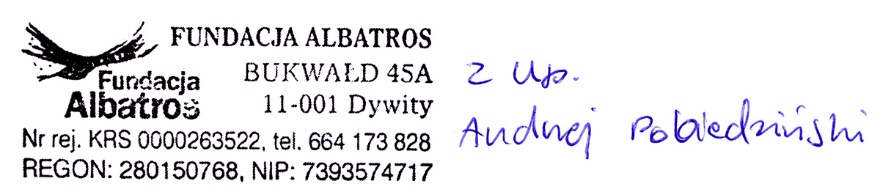 23-01-2020 r.Nr ofertyNazwa WykonawcySiedziba WykonawcyCena brutto:1NIVITZKY Piotr Nowickiul. Rzemieślników 6, 03-684 Warszawa 35 055,00 zł2Partium Sp. z o.o.ul. Jesienna 32, 05-515 Nowa Iwiczna 8 610,00 zł3Kosma Kurłowicz Chaos&Cosmosul. Św. Franciszka z Asyżu 14, 10-369 Olsztyn 4 800,00 zł4MediaLeaders Piotr Zielińskiul. Górczewska 181 M/612, 01-459 Warszawa 71 000,00 zł5052b agencja reklamowa Wojciech Modrzejewskiul. Koszarowa 10/49, 85-079 Bydgoszcz15 990,00 złNr ofertyNazwa WykonawcySiedziba WykonawcyCena brutto:Miejsce 3Kosma Kurłowicz Chaos&Cosmosul. Św. Franciszka z Asyżu 14, 10-369 Olsztyn 4 800,00 zł12Partium Sp. z o.o.ul. Jesienna 32, 05-515 Nowa Iwiczna 8 610,00 zł25052b agencja reklamowa Wojciech Modrzejewskiul. Koszarowa 10/49, 85-079 Bydgoszcz15 990,00 zł31NIVITZKY Piotr Nowickiul. Rzemieślników 6, 03-684 Warszawa 35 055,00 zł44MediaLeaders Piotr Zielińskiul. Górczewska 181 M/612, 01-459 Warszawa 71 000,00 zł5